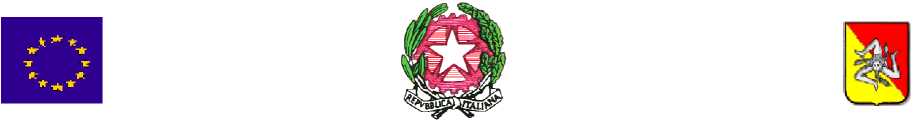 MINISTERO DELL'ISTRUZIONE E DEL MERITO
Istituto Comprensivo di Scuola dell'Infanzia, Primaria e Secondaria di 1° grado
“STEFANO PELLEGRINO”Scuola ad indirizzo musicale
91025 - C.da Madonna Alto Oliva s.n. -  M A R S A L A – (TP)C.F: 82006310815 - Cod. Mecc: TPIC82000E - Tel. 0923/756011
e-mail: tpic82000e@istruzione.it - sito web: www.icpellegrinomarsala.edu.it
e-mail di posta elettronica certificata: tpic82000e@pec.istruzione.itSCUOLA SECONDARIA DI PRIMO GRADOAnno Scolastico 2022/2023RELAZIONE FINALE DEL CONSIGLIO DI CLASSE – TERZE CLASSI(sui risultati della programmazione educativa e didattica del triennio, che dovrà vertere sui seguenti punti essenziali)1.PRESENTAZIONE DELLA CLASSE (ricostruzione triennale):- Composizione- Permanenze- Nuovi inserimenti- Composizione del Consiglio di Classe- Percorso didattico-educativo: dai livelli di partenza ai risultati finali ottenuti in area cognitiva ecomportamentale- Fasce di livello e valutazione d’ingresso, del 1° quadrimestre e del 2°quadrimestre.2. OBIETTIVI GENERALI RAGGIUNTI (educativi/didattici)3. METODI E STRUMENTI4. ATTIVITA' EXTRASCOLASTICHE EFFETTUATE5. ALTRE ATTIVITA'6. ATTIVITA' DI ORIENTAMENTO PER LA SCELTA DELLA SCUOLA SECONDARIA DI II GRADO7. RAPPORTI CON LE FAMIGLIEIn allegato le relazioni e i programmi di tutti i docenti facenti parte del Consiglio di classe (una sola copia). DATA	 IL CONSIGLIO DI CLASSE